АНКЕТА Действительного члена (Кандидата) Ассоциации СПДБА ЦЧР Сведения о последнем месте работыУкажите, какой вид аттестата профессионального бухгалтера                        Вы желаете получить:  Аттестат главного бухгалтера коммерческой организации                                                                                         Аттестат профессионального налогового консультантАттестат главного бухгалтера  организации государственного сектора                                               Аттестат профессионального финансового директора                                           Аттестат бухгалтера коммерческой организации                                                                            Аттестат профессионального внутреннего контролера (внутреннего аудитора)Аттестат бухгалтера организации государственного сектора                   Аттестат главного бухгалтера организации, имеющей обособленные подразделенияПодтверждаю, что не имею судимости.Я даю своё согласие Ассоциации СПДБА ЦЧР местонахождением: 398902, Россия, г.Липецк, ул. Ангарская, д. 23а, корпус 3,  на обработку, в том числе автоматизированную, моих персональных данных, указанных в настоящей анкете, согласно ст. 3  Федерального закона от 27.07.2006 № 152-ФЗ «О персональных данных» в целях, определенных Уставом НП «ИПБ России». Я уведомлен(а) и понимаю, что под обработкой персональных данных подразумеваются: сбор, систематизация, накопление, хранение, уточнение (обновление, изменение), использование, распространение (в том числе передача), уничтожение и любые другие действия (операции) с персональными данными. Согласие предоставляется с момента подписания настоящей анкеты и не устанавливает предельных сроков обработки данных.  Я оставляю за собой право отозвать своё согласие посредством составления письменного документа, который может быть направлен мной в адрес Ассоциацией СПДБА ЦЧР по почте заказным письмом с уведомлением о вручении либо вручен лично под расписку надлежаще уполномоченному представителю Ассоциации СПДБА ЦЧР.Ассоциация содействия профессиональной деятельности бухгалтеров и аудиторов  Центрально-Черноземного региона  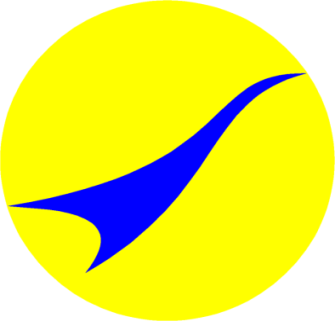 (Ассоциация СПДБА ЦЧР)                                                                                                                                                                                                                                                                                                                                                          398902, г. Липецк, ул.Ангарская, д.23а, помещение 3 .                                                                                                                                 e-mail   ipbcchr@mail.ru  . Ассоциация содействия профессиональной деятельности бухгалтеров и аудиторов  Центрально-Черноземного региона  (Ассоциация СПДБА ЦЧР)                                                                                                                                                                                                                                                                                                                                                          398902, г. Липецк, ул.Ангарская, д.23а, помещение 3 .                                                                                                                                 e-mail   ipbcchr@mail.ru  . Приложение № 2к Положению о членстве в  Ассоциации СПДБА ЦЧРФАМИЛИЯФАМИЛИЯМесто для фотографииМесто для фотографииИМЯИМЯМесто для фотографииМесто для фотографииОТЧЕСТВООТЧЕСТВОМесто для фотографииМесто для фотографииДата рождения:Дата рождения:Место для фотографииМесто для фотографииПаспорт:Паспорт:Место для фотографииМесто для фотографииПаспорт:Паспорт:сериясериясериясериясерияномерномердата выдачидата выдачикем выданкем выданкем выданкем выданкем выданкем выданкем выданкем выданкем выданкем выданкем выданкем выданкем выданОбразованиеОбразованиевысшее, неоконченное высшее, среднее профессиональное экономическое, среднее профессиональное неэкономическое  высшее, неоконченное высшее, среднее профессиональное экономическое, среднее профессиональное неэкономическое  высшее, неоконченное высшее, среднее профессиональное экономическое, среднее профессиональное неэкономическое  высшее, неоконченное высшее, среднее профессиональное экономическое, среднее профессиональное неэкономическое  высшее, неоконченное высшее, среднее профессиональное экономическое, среднее профессиональное неэкономическое  высшее, неоконченное высшее, среднее профессиональное экономическое, среднее профессиональное неэкономическое  высшее, неоконченное высшее, среднее профессиональное экономическое, среднее профессиональное неэкономическое  высшее, неоконченное высшее, среднее профессиональное экономическое, среднее профессиональное неэкономическое  высшее, неоконченное высшее, среднее профессиональное экономическое, среднее профессиональное неэкономическое  высшее, неоконченное высшее, среднее профессиональное экономическое, среднее профессиональное неэкономическое  высшее, неоконченное высшее, среднее профессиональное экономическое, среднее профессиональное неэкономическое  высшее, неоконченное высшее, среднее профессиональное экономическое, среднее профессиональное неэкономическое  высшее, неоконченное высшее, среднее профессиональное экономическое, среднее профессиональное неэкономическое  Учебное заведениеУчебное заведениеУчебное заведение№ диплома____________________  Специальность по диплому___________________________________ Год окончания учебного заведения_______________   Курс___________________________указывается студентами ВУЗов№ диплома____________________  Специальность по диплому___________________________________ Год окончания учебного заведения_______________   Курс___________________________указывается студентами ВУЗов№ диплома____________________  Специальность по диплому___________________________________ Год окончания учебного заведения_______________   Курс___________________________указывается студентами ВУЗов№ диплома____________________  Специальность по диплому___________________________________ Год окончания учебного заведения_______________   Курс___________________________указывается студентами ВУЗов№ диплома____________________  Специальность по диплому___________________________________ Год окончания учебного заведения_______________   Курс___________________________указывается студентами ВУЗов№ диплома____________________  Специальность по диплому___________________________________ Год окончания учебного заведения_______________   Курс___________________________указывается студентами ВУЗов№ диплома____________________  Специальность по диплому___________________________________ Год окончания учебного заведения_______________   Курс___________________________указывается студентами ВУЗов№ диплома____________________  Специальность по диплому___________________________________ Год окончания учебного заведения_______________   Курс___________________________указывается студентами ВУЗов№ диплома____________________  Специальность по диплому___________________________________ Год окончания учебного заведения_______________   Курс___________________________указывается студентами ВУЗов№ диплома____________________  Специальность по диплому___________________________________ Год окончания учебного заведения_______________   Курс___________________________указывается студентами ВУЗов№ диплома____________________  Специальность по диплому___________________________________ Год окончания учебного заведения_______________   Курс___________________________указывается студентами ВУЗов№ диплома____________________  Специальность по диплому___________________________________ Год окончания учебного заведения_______________   Курс___________________________указывается студентами ВУЗов№ диплома____________________  Специальность по диплому___________________________________ Год окончания учебного заведения_______________   Курс___________________________указывается студентами ВУЗов№ диплома____________________  Специальность по диплому___________________________________ Год окончания учебного заведения_______________   Курс___________________________указывается студентами ВУЗов№ диплома____________________  Специальность по диплому___________________________________ Год окончания учебного заведения_______________   Курс___________________________указывается студентами ВУЗов№ диплома____________________  Специальность по диплому___________________________________ Год окончания учебного заведения_______________   Курс___________________________указывается студентами ВУЗов№ диплома____________________  Специальность по диплому___________________________________ Год окончания учебного заведения_______________   Курс___________________________указывается студентами ВУЗов№ диплома____________________  Специальность по диплому___________________________________ Год окончания учебного заведения_______________   Курс___________________________указывается студентами ВУЗовИмею: Имею: Диплом доктора (кандидата) экономических или юридических наукДиплом доктора (кандидата) экономических или юридических наукДиплом доктора (кандидата) экономических или юридических наукДиплом доктора (кандидата) экономических или юридических наукДиплом доктора (кандидата) экономических или юридических наукДиплом доктора (кандидата) экономических или юридических наукДиплом доктора (кандидата) экономических или юридических наукДиплом доктора (кандидата) экономических или юридических наукДиплом доктора (кандидата) экономических или юридических наукДиплом доктора (кандидата) экономических или юридических наукДиплом доктора (кандидата) экономических или юридических наукДиплом доктора (кандидата) экономических или юридических наукДиплом доктора (кандидата) экономических или юридических наук№№и/илии/илиАттестат профессора (доцента) по профильным специальностямАттестат профессора (доцента) по профильным специальностямАттестат профессора (доцента) по профильным специальностямАттестат профессора (доцента) по профильным специальностямАттестат профессора (доцента) по профильным специальностямАттестат профессора (доцента) по профильным специальностямАттестат профессора (доцента) по профильным специальностямАттестат профессора (доцента) по профильным специальностямАттестат профессора (доцента) по профильным специальностямАттестат профессора (доцента) по профильным специальностямАттестат профессора (доцента) по профильным специальностямАттестат профессора (доцента) по профильным специальностямАттестат профессора (доцента) по профильным специальностям№№и/илии/илиАттестат аудитораАттестат аудитораАттестат аудитораАттестат аудитораАттестат аудитораАттестат аудитораАттестат аудитораАттестат аудитораАттестат аудитораАттестат аудитораАттестат аудитораАттестат аудитораАттестат аудитора№№и/илии/илиАттестат (сертификат) ACCA, CPA, CIPA, CAP и пр.Аттестат (сертификат) ACCA, CPA, CIPA, CAP и пр.Аттестат (сертификат) ACCA, CPA, CIPA, CAP и пр.Аттестат (сертификат) ACCA, CPA, CIPA, CAP и пр.Аттестат (сертификат) ACCA, CPA, CIPA, CAP и пр.Аттестат (сертификат) ACCA, CPA, CIPA, CAP и пр.Аттестат (сертификат) ACCA, CPA, CIPA, CAP и пр.Аттестат (сертификат) ACCA, CPA, CIPA, CAP и пр.Аттестат (сертификат) ACCA, CPA, CIPA, CAP и пр.Аттестат (сертификат) ACCA, CPA, CIPA, CAP и пр.Аттестат (сертификат) ACCA, CPA, CIPA, CAP и пр.Аттестат (сертификат) ACCA, CPA, CIPA, CAP и пр.Аттестат (сертификат) ACCA, CPA, CIPA, CAP и пр.№№Краткое наименование организацииКраткое наименование организацииКраткое наименование организацииКраткое наименование организацииКраткое наименование организацииКраткое наименование организацииКраткое наименование организацииКраткое наименование организацииКраткое наименование организацииДолжностьДолжностьДолжностьДолжностьДолжностьДолжностьДолжностьДолжностьДолжность	Адрес постоянной регистрации, указанный в паспорте:	Адрес постоянной регистрации, указанный в паспорте:	Адрес постоянной регистрации, указанный в паспорте:	Адрес постоянной регистрации, указанный в паспорте:	Адрес постоянной регистрации, указанный в паспорте:	Адрес постоянной регистрации, указанный в паспорте:	Адрес постоянной регистрации, указанный в паспорте:	Адрес постоянной регистрации, указанный в паспорте:	Адрес постоянной регистрации, указанный в паспорте:	Адрес постоянной регистрации, указанный в паспорте:	Адрес постоянной регистрации, указанный в паспорте:	Адрес постоянной регистрации, указанный в паспорте:	Адрес постоянной регистрации, указанный в паспорте:	Адрес постоянной регистрации, указанный в паспорте:	Адрес постоянной регистрации, указанный в паспорте:	Адрес постоянной регистрации, указанный в паспорте:	Адрес постоянной регистрации, указанный в паспорте:	Адрес постоянной регистрации, указанный в паспорте:	Адрес постоянной регистрации, указанный в паспорте:	Адрес постоянной регистрации, указанный в паспорте:	Адрес постоянной регистрации, указанный в паспорте:	Адрес постоянной регистрации, указанный в паспорте:	Адрес постоянной регистрации, указанный в паспорте:Индекс:Индекс:Индекс:Республика, край, область:Республика, край, область:Республика, край, область:Республика, край, область:Республика, край, область:Республика, край, область:Республика, край, область:Город:Город:Город:Район, поселокРайон, поселокРайон, поселокРайон, поселокУлицаУлицадом дом корпускорпускорпускорпусквартираквартира Фактический адрес: Фактический адрес: Фактический адрес: Фактический адрес: Фактический адрес: Фактический адрес: Фактический адрес: Фактический адрес: Фактический адрес: Фактический адрес: Фактический адрес: Фактический адрес: Фактический адрес: Фактический адрес: Фактический адрес: Фактический адрес: Фактический адрес: Фактический адрес: Фактический адрес: Фактический адрес: Фактический адрес: Фактический адрес: Фактический адрес:Индекс:Индекс:Индекс:Республика, край, область:Республика, край, область:Республика, край, область:Республика, край, область:Республика, край, область:Республика, край, область:Республика, край, область:Город:Город:Город:Район, поселокРайон, поселокРайон, поселокРайон, поселокУлицаУлицадом дом корпускорпускорпускорпускорпусквартираквартираДомашний телефон (с кодом):Домашний телефон (с кодом):Домашний телефон (с кодом):Домашний телефон (с кодом):Домашний телефон (с кодом):Рабочий телефон (с кодом):Рабочий телефон (с кодом):Рабочий телефон (с кодом):Рабочий телефон (с кодом):Рабочий телефон (с кодом):Мобильный телефон:Мобильный телефон:Мобильный телефон:Мобильный телефон:Мобильный телефон:Мобильный телефон:даю согласие на sms-рассылкидаю согласие на sms-рассылкидаю согласие на sms-рассылкидаю согласие на sms-рассылкидаю согласие на sms-рассылкидаю согласие на sms-рассылкидаю согласие на sms-рассылкидаю согласие на sms-рассылкиE-mail:E-mail:E-mail:E-mail:E-mail:даю согласие на e-mail рассылкидаю согласие на e-mail рассылкидаю согласие на e-mail рассылкидаю согласие на e-mail рассылкидаю согласие на e-mail рассылкидаю согласие на e-mail рассылкидаю согласие на e-mail рассылкидаю согласие на e-mail рассылкиДата заполнения анкетыЛичная подпись